Муниципальное бюджетное дошкольное образовательное учреждение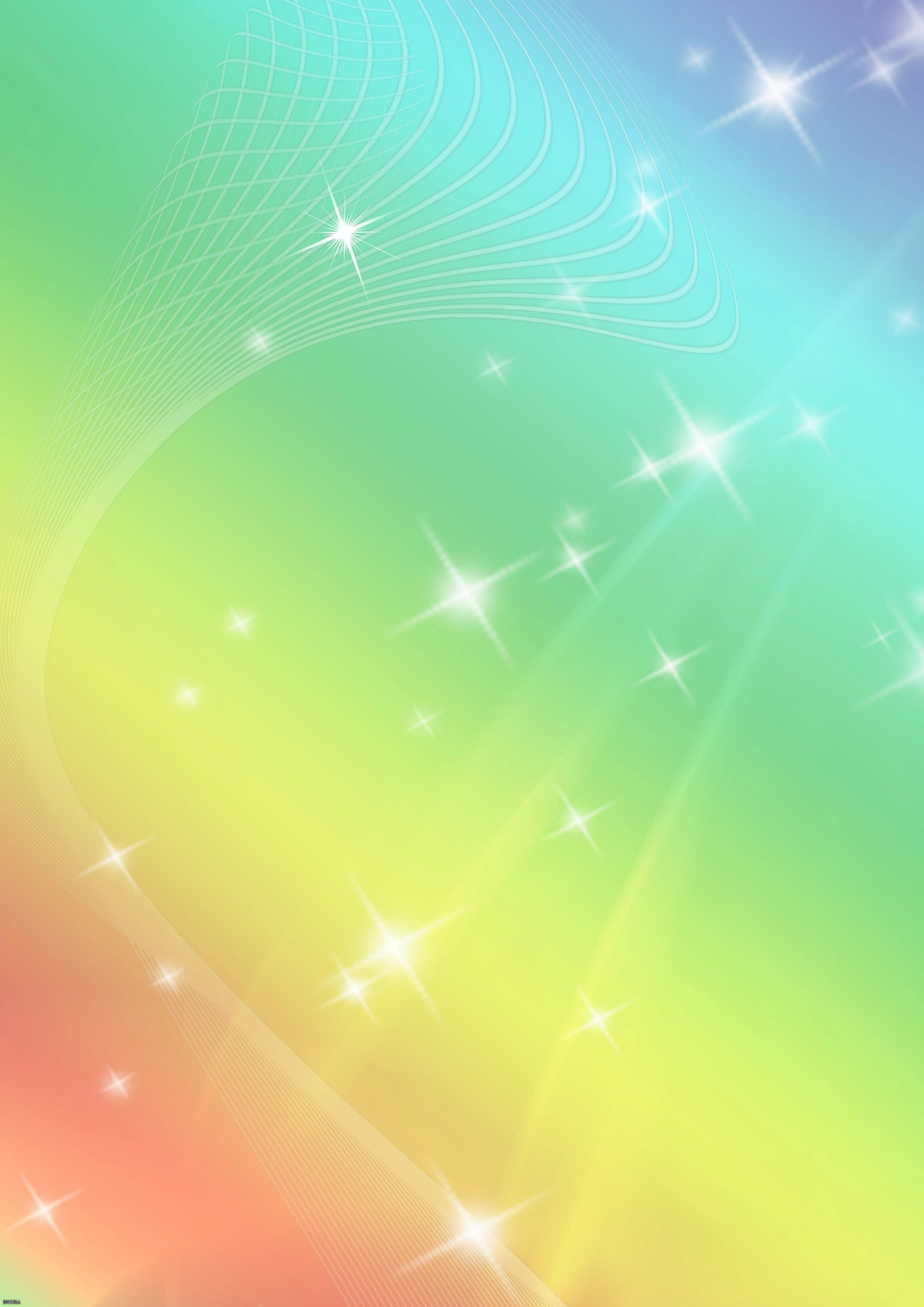 Детский сад №5 «Пчелка»городского округа город Октябрьский Республики БашкортостанКонсультация для педагоговна тему:«Приемы привлечения и удержания внимания детей»                                                                                    Подготовила:                                                                                    Гамина Анастасия Олеговна,                                                                                    воспитатель первой                                                                                      квалификационной категорииПредставьте, что вы сидите перед телевизором и держите в руках пульт управления. Вы включаете один канал, и, не найдя ничего интересного, переключаете дальше… Реклама. Неинтересно. Переключаете дальше. Фильм, который вы уже смотрели… Дальше. И так, пока не закончатся все каналы. А потом… по второму кругу. И не замечаете, как проходит час.Удержать внимание людей, тем более маленьких детей, во время взаимодействия с ними непросто. Не случайно приведен этот пример с телевизором. Переключая каналы на нем, мы удерживаем свое внимание очень долго. Чтобы удержать внимание детей, мы тоже можем переключать каналы, только каналы восприятия (слуховой, зрительный, тактильный). «Послушайте, а теперь посмотрите, а теперь потрогайте, можно даже понюхать, смотря, о чем речь. А теперь снова послушайте». При смене канала восприятия внимание на какое-то время снова концентрируется на объекте. Важно не переступить грань предела человеческого непроизвольного внимания. У детей 3-4 лет примерно 3-4 мин, к моменту поступления в школу – 10-12 мин, у взрослого – 20 минут. Это первый способ привлечь и удержать внимание.              Второй способ заключается в следующем. Как известно, человек забывает примерно 90% того, что он слышит, 60 % того, что видит, и лишь 10 % того, что делает. Представьте, что ваш друг рассказал о том, как он делал ремонт дома, ваш член семьи, например, муж, делал ремонт дома и вы это видели, и, наконец, вы сами делали ремонт. Что вам запомнится лучше? Степень запоминаемости сюжета зависит от степени вовлеченности в него. Отсюда следует, что в работе с детьми необходимо использовать практические методы, использовать разнообразный раздаточный материал, чтобы каждый ребенок мог повзаимодействовать с ним.        Третий способ привлечения и удержания внимания – это использование метода «вовлечение», который содержит в себе следующие приемы:- задать вопрос, который должен быть легким, подразумевающим односложный ответ, чтобы не ввести детей в затруднение,- допустить намеренно ошибку,- попросить поднять руку тем, кто…(например, любит кататься на санках, зависит от темы занятия). При этом педагог может сам поднять руку в качестве примера.- можно спросить, все ли видно с доски, может, сделать свет ярче, или наоборот, приглушить.           Таким образом, дети вовлекаются  в принятие решения, а это им, как правило, льстит.            Четвертый способ привлечь внимание можно использовать, когда есть какой-либо раздаточный материал, например, обыкновенный лист бумаги для рисования. Вы предлагаете следующее: «Возьмите лист бумаги и поднимите над головой. Так, вижу. А у тебя нет? Вот, возьми. Или Передайте, пожалуйста, товарищу. А теперь положите его горизонтально. Так, начнем». А дальше можно говорить то, что к листу бумаги не имеет отношения, например, объяснить последовательность рисования какого-либо предмета. И никто ничего не замечает, как у хорошего фокусника.             Пятый способ привлечения внимания заключается в следующем: как известно, дети в дошкольном возрасте очень любят помогать. Как ни удивительно, к нам больше всего привязываются люди, которых мы просим о помощи. Здесь, главное, правильно произнести фразу. Не «Сделайте, пожалуйста!», а «Помогите мне, пожалуйста!» (расставить стулья, раздать листочки и т. д.). Особенно этот прием эффективен в работе с гиперактивными детьми. В этом случае, неважно, что помогает один человек, коллектив часто ощущает себя единым организмом и воспринимает это, как мы помогли.             Помогают привлечь и активизировать внимание дошкольников и следующие приемы:- присутствие сказочного персонажа (как иллюстрации, так и переодетого взрослого);- обыгрывание проблемной ситуации;- опора на личный опыт детей;- «Коробка с сюрпризом» - в начале совместной деятельности появляется коробка с сюрпризом, детям сообщается, что самые внимательные получат подарок в конце занятия. Метод очень эффективен, но использовать его надо не чаще одного раза в месяц, иначе интерес пропадает.             Шестым способом для привлечения и удержания внимания являются контрастные раздражители: интонации, паузы, темп речи, жесты, движения педагога.            Какие бы приемы ни использовал педагог в своей работе, самым важным остается то, насколько он чувствует психологическое состояние коллектива, каждого отдельного ребенка и может вовремя применить тот или иной способ активизации внимания.